School Liaison Program 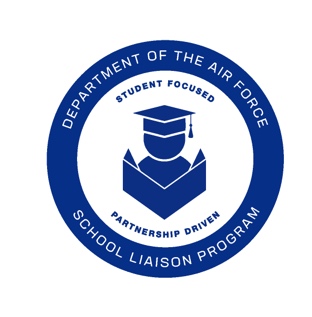 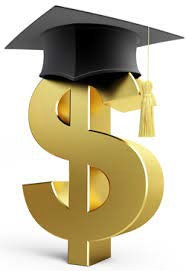 22-23 $cholarship $earchThis listing is not all-inclusive.  Every attempt has been made to ensure this information is up to date and accurate, however, scholarship/grant opportunities/deadlines are subject to change without notice.Your local School Liaisons are standing by to assist you with your Pre-K through Grade 12 educational needs for your military-connected student.  For a worldwide listing of these subject matter experts on your installation, please visit Military OneSource at https://installations.militaryonesource.mil/ and search for School Liaison Program or scan the QR code below.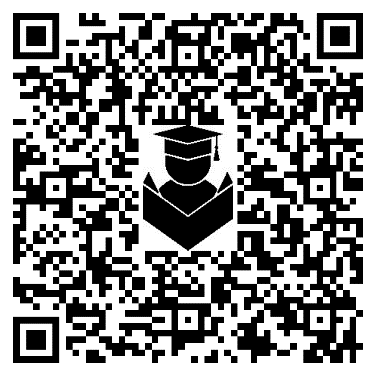 #milkids     #MilFam      #scholarshipsDISCLAIMER:  No Federal Endorsement Intended.  The appearance of hyperlinks does not constitute endorsement by U.S. Air Force of non-U.S. Government sites or the information, products, or services contained therein. U.S. Air Force does not exercise editorial control over all of the information that you may find at these locations.Scholarship LinkEligibility and DescriptionEstimated Application WindowAFCEAVarious OpportunitiesVariesAir Force Aid SocietyVarious OpportunitiesCloses Apr 30Air Force Association Scholarship ProgramVarious OpportunitiesVariesAmerican Legion Legacy ScholarshipChildren of post-9/11 veterans who died on active duty or those who have a VA disability rating of 50% or moreJan 1 - Apr 15AMVETS National Scholarship ProgramActive Duty, Guard and Reserves; their spouses as well as their children and grandchildrenJan - Apr Anchor Scholarship FoundationChildren and spouses of active duty, retired, and honorably discharged Navy personnelOpens Oct 1Army Aviation Association of AmericaCurrent member or spouse/child/grandchild/unmarried sibling of current or deceased member Sep 1 - Dec 15Army Emergency Relief FundSpouse and children of US Army. Shinseki and MG James UrsanoJan - AprArmy Engineer Spouses' ClubGraduating high school senior of a member of Army Engineer Spouse Club and US Army Engineer or current US Army Corps of EngineersCloses Feb 28Army Nurse Corps Assoc.Current or former US Army who is currently enrolled in nursing or nursing student of a parent, spouse or child is/has served in US ArmyOpens Late FallArmy Scholarship FoundationChildren or spouse of current or former US ArmyCloses Apr 15Chief Petty Officer Scholarship FundChild or spouse of US Navy, high school senior/graduate or current undergradCloses Apr 1Children of Fallen Patriots FoundationVarious OpportunitiesVariesCoast Guard FoundationChildren, spouse, enlisted members, civil service of the US Coast GuardVariesCollege Board Scholarship Search EngineScholarship Search EngineVariesCollege ScholarshipsScholarships Search from Military SourcesVariesChief Warrant Officers Assoc.High school senior child of enlisted US Coast Guard. Colona and Keller ScholarshipsVaries   Daedalian Foundation ScholarshipsVarious opportunities for career in military aviation.  Need local chapter sponsorship.Opens Aug 1US Dep of Veteran AffairsSurvivor and dependent education benefits. Fry Scholarship and Dependents Education AssistanceVariesDolphin Scholarship FoundationHigh school or college students and spouses of current and former members of the Submarine ForceOct 1 – Mar 15Scholarship LinkEligibility and DescriptionEstimated Application WindowFastWebScholarship Search EngineVariesFederal Employee Education & AssistanceSpouses, children and grandchildren whose federal employee parents died or were severely injured in the line of duty during terrorist attacksNov - MarFederal Student AidFAFSA needed for federal student aid as well as state and college grants, scholarships and loans VariesFinAidScholarship Search EngineVariesFisher House Scholarship Programs - DECAStudents whose parents are Active Duty or Retired. Awarded at each commissaryCloses Feb 16Fleet Reserve Association Educational FoundationSelf, spouse, parent, grandparent, great-grandparent of US Navy, Marine, Coast GuardSep 1 - Apr 15Folds of Honor FoundationChildren’s Fund and Higher Education ScholarshipsFeb 1 - Mar 31Freedom Alliance ScholarshipChildren of military personnel who have been killed or permanently disabled in a combat mission or training accidentVariesHeroes’ Legacy ScholarshipChildren of service member fallen in battle or died or have become disabled through active military service since 9/11Closes Feb 17Hope for the WarriorsSpouse and caregivers of post 9/11 veterans VariesIraq and Afghanistan Service GrantParent or guardian was a member of U.S. Armed Forces and died as a result of service in Iraq or Afghanistan after 9/11VariesLadies Auxiliary of the Fleet Reserve AssociationChildren or grandchildren of members of the FRA and LA-FRACloses Apr 15Marine Corp Scholarship FoundationChild of active duty, reserve, or veteran of the Marine Corps or Navy Corpsman who was attached to the Marine CorpsVariesKnights of Columbus - Matthews and Swift ScholarshipChildren of members killed or permanently disabled while serving in combat zone. Must have applied or have been admitted to a Catholic collegeJan 1 – Apr 1Military Child of the Year AwardMilitary dependent, 13-18 years at the time of nomination/applicationCloses Dec 1Military Officers Association of America ScholarshipsChild of Active Duty, Reserve, Guard, Retired. Various Opportunities available  VariesMilitary Order of the Purple Heart Scholarship ProgramSpouse, widow, child or grandchild of a Purple Heart recipient or member of MOPHCloses July 15Military Spouse Career Advancement Accounts (MyCAA)Spouse of Active Duty, ANG, Reserve (E1-5, W1-2, O1-2) VariesNational Merit ScholarshipsQualifying test (PSAT/NMSQT).  Principal must endorse semifinalist.VariesScholarship LinkEligibility and DescriptionApplication WindowNational Military Family AssociationMilitary Spouse ScholarshipVariesNavy League FoundationChild/grandchild of veteran or active duty of Navy Sea Cadet CorpsCloses Mar 15Navy-Marine Corps Relief SocietyChild or spouse of active duty, retired, deceased Sailors and MarinesOpens Jan 1Paralyzed Veterans of AmericaMembers and immediate family of PVAOpens in MarPeterson - Scholarships, Grants, and AwardsScholarship Search EngineVariesPost 9/11 GI Bill and Yellow Ribbon ProgramLearn how GI Bill works and explore options such as the Yellow Ribbon ProgramVariesPrinceton ReviewSearch colleges and test prep materialsVariesSpecial Operations Warrior Foundation College ScholarshipReimbursement for college application fees, college campus visits, all others costs related undergraduate educationYear RoundStudent VeteransVarious OpportunitiesVariesTailhook Education FoundationChild or grandchild of current or former Naval Aviator, Naval Flight Officer or Air-Crewman or those who served onboard a US Navy aircraft carrierDec 15 – Mar 1Teacher Education Assistance for College and Higher Education Grant(TEACH Grant)Federal Student Aid requiring a teaching service obligation.  Must complete FAFSAVariesTHANKS USAChild and spouse for undergraduate or accredited trade programMar 1 – Apr 15That Others May Live Foundation ScholarshipChild whose parent died while conducting a USAF Combat Rescue Operation or Training MissionVariesUndergraduate Scholarship Program-CIAPaid Internship Opportunity for undergraduate students and tuition assistance VariesUnigoScholarship Search EngineVariesUS Air Force ROTCVarious opportunities for high school, college and enlisted airmenCloses Jan 13US Army ROTCVarious opportunities for high school, college and enlisted soldiersCloses Dec 31US Navy ROTCVarious opportunities for high school, college and enlisted Sailors and Marines. Apr 1 – Jan 31US Veterans MagazineList of Military Scholarships available to veterans, spouses and familyVariesVeterans of Foreign WarsHigh school and Middle school Essay Program.  Patriot’s Pen and Voice of DemocracyCloses Oct 31VFW AuxiliaryHigh School Young American Creative Patriotic Art ContestCloses Mar 31Wings Over America Scholarship FoundationVarious Opportunities for Navy commands or communitiesVariesAlabama G.I. Dependent Scholarship ProgramAcademic scholarship program applies to the dependents of Alabama’s disabled veteransVariesMaxwell-Gunter Spouses’ ClubOpportunities for Military dependents and military spousesVaries